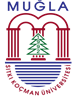 MUĞLA SITKI KOÇMAN ÜNİVERSİTESİFEN BİLİMLERİ ENSTİTÜSÜTEZ SINAVI TUTANAK FORMUGönderen			    : 						          EABD BaşkanlığıÖğrencinin  Adı Soyadı		    : ………………………………………………………Öğrenci No.             	    	    : ……………... Öğrencinin  Durumu		    : 35. Madde  	33. Madde/ÖYP  	50. Madde 	EABDÖğrencinin  Programı		    : Yüksek Lisans 	Lisans Sonrası Doktora 	Doktora Danışmanın Adı Soyadı	                  : ………………………………………………………………………………İkinci Danışmanın Adı Soyadı             : ………………………………………………………………………………Tezin Başlığı			    : ……………………………………………………………………………….. ………………………………………………………………………………………………………………………………TEZ SINAV JÜRİSİ TARAFINDAN DOLDURULACAKTIR.TEZ SAVUNMA SINAVI TUTANAĞIJürimiz ......./ ……./ 20.…  tarihinde toplanmış ve yukarıda adı geçen öğrencinin tezini incelemiş ve yapılan tez savunma sınavı sonunda öğrencinin tezi hakkında   İntihal tespit raporu tarafımca değerlendirilerek uygun bulunmuştur.*Oyçokluğu ile alınan karar için muhalefet gerekçesi içeren rapor eklenmelidir.** Düzeltme alan veya başarısız olan öğrenciler için ayrıca ortak bir jüri raporu eklenmelidir. *** Lisans Sonrası Doktora ve Doktora öğrencileri için Tez İzleme Komitesi (TİK) Üyeleri belirtilmelidir.EKLER:   1. Tez jüri üyeleri Y.Lisans/ doktora tezi Değerlendirme Formu (FORM 28)   2. Ortak Jüri Raporu (düzeltme alan veya başarısız olan öğrenciler için) Oybirliği	 Oyçokluğu *     ile aşağıdaki kararı vermiştir  Kabul	  Red **  Düzeltme** (Yüksek Lisans 3 ay / Doktora 6 ay) ***  Kabul	  Red **  Düzeltme** (Yüksek Lisans 3 ay / Doktora 6 ay) ***Tez Sınav JürisiÜnvanı, Adı SoyadıKurumu - Bölümüİmza1 Danışman2 (MSKÜ Üye )3 (MSKÜ Dışı Üye)4 (MSKÜ Dışı Üye)(Doktora)5 (MSKÜ Üye)(Doktora)Not: Jüri başkanı olarak seçilen üye isminin yanında belirtilecektir.Not: Jüri başkanı olarak seçilen üye isminin yanında belirtilecektir.Not: Jüri başkanı olarak seçilen üye isminin yanında belirtilecektir.ÖĞRENCİ İMZASIÖĞRENCİ İMZASITARİHTARİH